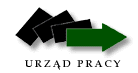 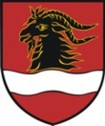 	
                                                                                                                      dnia .............................................................................................       (pieczęć pracodawcy)         Powiatowy Urząd Pracy         w WieruszowieWNIOSEKPRACODAWCY O PRZYZNANIE ŚRODKÓW Z KRAJOWEGO FUNDUSZU SZKOLENIOWEGO NA FINANSOWANIE KSZTAŁCENIA USTAWICZNEGO PRACOWNIKÓW I PRACODAWCY na zasadach określonych w art. 69a i 69b ustawy o promocji zatrudnienia i instytucjach rynku pracy (t.j. Dz. U. z 2021r. poz. 1100 z późn.zm.) oraz Rozporządzenia Ministra  Pracy i Polityki Społecznej z dnia 14 maja 2014r. w sprawie przyznawania środków z Krajowego Funduszu Szkoleniowego (t.j. Dz. U. z 2018r.,  poz. 117)Podstawa prawna:1. ustawa z dnia 20 kwietnia 2004 r. o promocji zatrudnienia i instytucjach rynku pracy, (t.j. Dz. U. z 2021 r. poz. 1100 z późn.zm..);2. ustawa z dnia 30 kwietnia 2004 r. o postępowaniu w sprawach dotyczących pomocy publicznej (t.j. Dz. U. z 2021 r., poz. 743);3. rozporządzenie Ministra Pracy i Polityki Społecznej w sprawie przyznawania środków z Krajowego Funduszu Szkoleniowego (t.j. Dz. U. z 2018r., poz.117.);4. rozporządzenie Komisji (UE) Nr 1407/2013 z dnia 18 grudnia 2013 r. w sprawie stosowania art. 107 i 108 Traktatu o funkcjonowaniu Unii  Europejskiej do     pomocy de minimis (Dz. Urz. UE L 352/1);5. rozporządzenie Komisji (UE) Nr 1408/2013 z dnia 18 grudnia 2013 r. w sprawie stosowania art. 107 i 108 Traktatu  o funkcjonowaniu Unii  Europejskiej do    pomocy de minimis w sektorze rolnym (Dz. Urz. UE L 352/9);6. rozporządzenie Komisji (UE) NR 717/2014 z dnia 27 czerwca 2014 r. w sprawie stosowania art. 107 i 108 Traktatu o funkcjonowaniu Unii  Europejskiej do    pomocy de minimis w sektorze rybołówstwa i akwakultury (Dz. Urz. UE L 190/45 );7. rozporządzenie Rady Ministrów z dnia 29 marca 2010 r. w sprawie zakresu informacji przedstawianych przez podmiot ubiegający  się o pomoc de  minimis 
   (Dz. U. z 2010r. Nr 53, poz. 311, z późn. zm.);8. rozporządzenie Rady Ministrów z dnia 11 czerwca 2010 r. w sprawie zakresu informacji przedstawianych przez podmioty ubiegające się o pomoc de minimis     w rolnictwie lub rybołówstwie (Dz. U. z 2010 Nr 121, poz. 810).A.DANE PRACODAWCY1. Pełna nazwa pracodawcy:……………………………………………………………………………………..…………..............................................................................................................................................2.Forma organizacyjno-prawna:…………………………………………………………………………………..………..(np. jednostka budżetowa, przedsiębiorstwo, spółka prawa handlowego, działalność indywidualna osoby fizycznej w tym prowadzona w ramach spółki cywilnej, stowarzyszenie, fundacja, spółdzielnia itp.)3.Adres siedziby pracodawcy:………………………………………………………………………………………..…………………………………………………………………………………………………………………………………………………..4.Miejsce prowadzenia działalności:………………………………………………………………………..……………..…………………………………………………………………………………………………………………………………………..5.Telefon……………………………………………….………………..…………………………………………………………..e-mail………………………………………………………..strona www…………………………………………….…………6.Numer identyfikacyjny REGON…………………………………………………………………………………………….7.Numer identyfikacji podatkowej NIP…………………………………………………………………………………….8.Numer KRS ( w przypadku spółek handlowych i kapitałowych)……………………………………………………….…………….9.Data rozpoczęcia prowadzenia działalności gospodarczej…………………………………………..………….10. Przeważający rodzaj działalności zgodnie z PKD……………………………………………………..…………11.Forma własności …………………………………………………………………………………………………………….12.Liczba  pracowników zatrudnionych  na dzień złożenia  wniosku:……..…………………osób/ 
w przeliczeniu na pełny wymiar czasu pracy:…………………………..osób (Pracownik – oznacza osobę fizyczną zatrudnioną na podstawie umowy o pracę, powołania, wyboru, mianowania lub spółdzielczej umowy o pracę. Pracownikiem jest tylko osoba wykonująca   pracę w ramach stosunku pracy. Nie jest pracownikiem osoba, która wykonuje pracę w ramach przepisów prawa  cywilnego, np. na podstawie umowy zlecenia, umowy o dzieło czy też innych rodzajów umów cywilnoprawnych. Średnioroczne zatrudnienie określa się w przeliczeniu na pełne etaty, nie uwzględniając  pracowników przebywających na urlopach macierzyńskich, urlopach na warunkach urlopu macierzyńskiego, urlopach ojcowskich, urlopach rodzicielskich i urlopach wychowawczych, a także zatrudnionych w celu przygotowania zawodowego. )13.Osoba / osoby wskazana do reprezentacji i podpisania  umowy (zgodnie z dokumentem rejestrowym lub załączonym pełnomocnictwem)a)imię i nazwisko..................................................... stanowisko służbowe ............................................b)imię i nazwisko .................................................... stanowisko służbowe ............................................14. Osoba wyznaczona przez pracodawcę do kontaktu z Urzędem: imię i nazwisko…………………………………………….………..stanowisko…………………….………………………………… telefon/fax………………………………………………………….e-mail………………………………….………………………………15. Nazwa banku oraz numer nieoprocentowanego konta bankowego, na który mają zostać przekazane środki KFS :………………………………………………………………………………………………………………………………….... ………………………………………………………………………………………………………………………………………………………16.Wnioskowane środki KFS będą przeznaczone na finansowanie (właściwe zaznaczyć):                       działań obejmujących określenie potrzeb pracodawcy w zakresie kształcenia ustawicznego                         ( to wszelkie działania, podejmowane przez pracodawcę, który nie ma określonych potrzeb szkoleniowych                                  w zakładzie pracy, mające na celu pomóc mu w ich zdiagnozowaniu lub doprecyzowaniu.)                        działań obejmujących kursy, szkolenia                       działań obejmujących studia podyplomowe                       działań obejmujących egzaminy                       działań obejmujących badania                       działań obejmujących ubezpieczenie NNW17.PRIORYTETY  wydatkowania środków KFS w roku 2022(proszę zaznaczyć, którym priorytetem kieruje się Pracodawca wnioskując o środki KFS, jeden uczestnik powinien zostać zakwalifikowany wyłącznie do jednego priorytetu)1.☐ wsparcie kształcenia ustawicznego osób zatrudnionych w firmach, które na skutek pandemii COVID-19, musiały podjąć działania w celu dostosowania się do zmienionej sytuacji rynkowej:……………………osób. Pracodawca powinien do wniosku dołączyć oświadczenie o konieczności nabycia nowych umiejętności czy kwalifikacji w związku ze zmianami w profilu działalności lub poszerzeniem/rozwojem działalności związanym z pandemią COVID-19.2.☐ wsparcie kształcenia ustawicznego osób powracających na rynek pracy po przerwie związanej ze sprawowaniem opieki nad dzieckiem:……….…..osób. Wnioskodawca powinien do wniosku dołączyć oświadczenie, że potencjalny uczestnik kształcenia ustawicznego spełnia warunki dostępu do priorytetu. 
3.☐ wsparcie kształcenia ustawicznego w zidentyfikowanych w danym powiecie lub województwie zawodach deficytowych:……………………osób.Zaznaczyć zawód deficytowy:Zawody deficytowe na terenie powiatu wieruszowskiego:  kierowcy samochodów ciężarowych i ciągników siodłowych,krawcy i pracownicy produkcji odzieży,lekarze,przetwórcy mięsa i ryb,ratownicy medyczni,robotnicy obróbki drewna i stolarze,tapicerzy.Zawody deficytowe na terenie województwa łódzkiego:  elektrycy, elektromechanicy i elektromonterzy,kierowcy samochodów ciężarowych i ciągników siodłowych,lekarze,magazynierzy,monterzy instalacji budowlanych,murarze i tynkarze,nauczyciele przedmiotów zawodowych,operatorzy i mechanicy sprzętu do robót ziemnych,pielęgniarki i położne,pracownicy ds. rachunkowości i księgowości,spawacze.(Zawód deficytowy dotyczy kierunku szkolenia a nie stanowiska pracy). 4.☐ wsparcie kształcenia ustawicznego osób pracujących będących członkami rodzin wielodzietnych:…………….osób. Wnioskodawca musi do wniosku dołączyć oświadczenie, że potencjalny uczestnik kształcenia ustawicznego  jest członkiem rodziny wielodzietnej i na dzień złożenia wniosku posiada Kartę Dużej Rodziny lub spełnia warunki jej posiadania.5.☐ wsparcie kształcenia ustawicznego pracowników Centrów Integracji Społecznej, Klubów Integracji Społecznej, Warsztatów Terapii Zajęciowej, Zakładów Aktywności Zawodowej, członków lub pracowników spółdzielni socjalnych oraz pracowników zatrudnionych 
w podmiotach posiadających status przedsiębiorstwa społecznego wskazanych na liście/rejestrze przedsiębiorstw społecznych prowadzonych przez MRiPS:……….…..osób. 6.☐ wsparcie kształcenia ustawicznego w związku z zastosowaniem w firmach nowych technologii i narzędzi pracy, w tym także technologii i narzędzi cyfrowych oraz podnoszenie kompetencji cyfrowych:………………osób. Wnioskodawca zobowiązany jest  do przedłożenia dokumentu świadczącego, że wniosek wpisuje się w powyższy priorytet oraz dołączyć oświadczenie.7.☐ wsparcie  kształcenia ustawicznego osób pracujących w branży motoryzacyjnej:……………………osób. Warunkiem dostępu do niniejszego priorytetu jest posiadanie jako przeważającego jednego z poniższych  kodów PKD oraz wiarygodne uzasadnienie konieczności nabycia nowych umiejętności. PKD: 22.11.Z,   29.10.A,   29.10.B,   29.10.C,   29.10.D,   29.10.E,   29.20.Z,   29.31.Z,   29.32.Z,   30.91.Z,   45.11.Z,   45.19.Z,  45.20.Z,  45.31.Z,   45.32.Z,   45.40.Z,   27.11.Z,   27.12.Z,   27.20.Z,   27.40.Z,   27.90.Z,   28.15.Z.Wnioskodawca musi do wniosku dołączyć oświadczenie.B.DZIAŁANIA WSKAZANE PRZEZ PRACODAWCĘ  W RAMACH WSPARCIA   KRAJOWEGO FUNDUSZU SZKOLENIOWEGOINFORMACJE O UCZESTNIKACH KSZTAŁCENIA USTAWICZNEGO 3a. Dane dotyczące wybranego realizatora kształcenia ustawicznego oraz uzasadnienie wyboru
       ( wypełnić do każdego kształcenia ustawicznego): Nazwa kształcenia ustawicznego:………………………………………………………………………………Liczba godzin kształcenia………………………………………………………………………………………                                                                              .............................................................../data, podpis i pieczęć  wnioskodawcy lub osoby  uprawnionej                                                                                                                                                                                                                                                  do reprezentowania wnioskodawcy/C. CAŁKOWITA WARTOŚĆ PLANOWANYCH DZIAŁAŃ KSZTAŁCENIA         USTAWICZNEGOCałkowita wysokość wydatków, która będzie poniesiona na działania związane z kształceniem ustawicznym (wymienione w art. 69a ust. 2 pkt 1 ustawy o promocji zatrudnienia...) wynosi:…....................................................................w tym:a) kwota wnioskowana z KFS ….............................................................................................b) kwota wkładu własnego wnoszonego przez pracodawcę …...................................................Uwaga: przy wyliczaniu wkładu własnego pracodawcy nie należy uwzględniać innych kosztów, które pracodawca poniesie w związku z udziałem pracowników w kształceniu ustawicznym, np. wynagrodzenie za godziny nieobecności 
w pracy w związku z uczestnictwem w zajęciach, koszty delegacji w przypadku konieczności dojazdu do miejscowości innej niż miejsce szkolenia itp. Wnioskowana wysokość środków KFS nie może uwzględniać kosztów związanych 
z dojazdem, wyżywieniem, zakwaterowaniem.Ogólna ilość pracowników i pracodawców planowana do objęcia wsparciem:………………………………………osóbw tym: liczba osób będących pracodawcą:………………… liczba osób po 50 roku życia:…………………………… liczba osób wykonująca prace w szczególnych warunkach:……………………. liczba osób wykonująca prace o szczególnym charakterze:…………………….Uwaga:Na podstawie art. 69b ust 1 ustawy z dnia 20 kwietnia 2004 r. o promocji zatrudnienia 
i instytucjach rynku pracy (t.j. Dz. U z 2021r. poz. 1100 z późn.zm.) na wniosek pracodawcy, na podstawie umowy, starosta  może przyznać środki z KFS na sfinansowanie: kosztów kształcenia ustawicznego pracowników i pracodawcy, w wysokości: 80% kosztów kształcenia ustawicznego, nie więcej jednak niż 300% przeciętnego wynagrodzenia w danym roku na jednego uczestnika; 100%, kosztów kształcenia ustawicznego, nie więcej jednak niż 300% przeciętnego wynagrodzenia w danym roku na jednego uczestnika w przypadku mikroprzedsiębiorstw. Pracodawca składa wniosek w Powiatowym Urzędzie Pracy właściwym ze względu na siedzibę pracodawcy albo miejsce prowadzenia działalności.W przypadku pozytywnego rozpatrzenia wniosku starosta zawiera z pracodawcą umowę o finansowanie działań obejmujących kształcenie ustawiczne pracowników i pracodawcy.Wszelkie wydatki poniesione przez Pracodawcę na kształcenie ustawiczne rozpoczęte przed złożeniem wniosku
 i zawarciem umowy nie będą uwzględniane przy rozliczeniu.Płatności za realizację działań, które mają zostać sfinansowane/dofinansowane ze środków KFS nie mogą być dokonane wcześniej niż 
w dniu otrzymania środków z KFS na rachunek bankowy pracodawcy.                                                  ...............................................................                                                                               /data, podpis i pieczęć  wnioskodawcy lub osoby  uprawnionej                                                                                            do reprezentowania wnioskodawcy/Do wniosku należy dołączyć załączniki, które stanowią jego integralną część tj.:1/Kopię dokumentu potwierdzającego oznaczenie formy prawnej prowadzonej działalności – 
w przypadku braku wpisu do KRS lub CEIDG. Np. umowa spółki cywilnej wraz z ewentualnymi wprowadzonymi do niej zmianami lub statut w przypadku stowarzyszenia, fundacji czy spółdzielni lub inne dokumenty (właściwe np. dla jednostek budżetowych, szkół, przedszkoli),2/ Oświadczenia o pomocy de minimis	- załącznik Nr 1            - załącznik Nr 2 (do wypełnienia w przypadku prowadzenia działalności w sektorze rolnym lub rybołówstwa )3/Wypełniony formularz informacji przedstawianych przy ubieganiu się o pomoc de minimis – wzór formularza dostępny na stronie internetowej: wieruszow.praca.gov.pl- Jeżeli pracodawca prowadzi działalność w sektorze rolnym lub rybołówstwa - Formularz informacji przedstawianych przez wnioskodawcę  ubiegającego się o pomoc de minimis w rolnictwie lub  rybołówstwie  – wzór formularza dostępny na stronie  internetowej: wieruszow.praca.gov.pl4/ Program kształcenia ustawicznego (tj. szkolenia lub studiów podyplomowych) lub zakres egzaminu.5/Wzór dokumentu potwierdzającego kompetencje nabyte przez uczestników, wystawianego przez realizatora usługi kształcenia ustawicznego o ile nie wynika on z przepisów powszechnie obowiązujących – dotyczy wyłącznie kursów, studiów podyplomowych i egzaminów.Uwaga: Brak któregokolwiek z w/w załączników spowoduje pozostawienie wniosku bez rozpatrzenia.6/ Oświadczenie wnioskodawcy        - załącznik Nr 3       - załącznik Nr 4 (odpowiednie oświadczenie należy wypełnić w przypadku wytypowania osób do objęcia wsparciem w ramach priorytetu nr 1, 2, 4, 6, 7)7/Pełnomocnictwo do reprezentowania wnioskodawcy oraz składania oświadczeń woli i zaciągania zobowiązań w jego imieniu. W przypadku, gdy pracodawcę reprezentuje pełnomocnik do wniosku należy załączyć oryginał lub kopię potwierdzoną notarialnie, pełnomocnictwa określającego jego zakres. Pełnomocnictwo z czytelnym podpisem pracodawcy należy przedłożyć w oryginale. Pełnomocnictwo nie jest wymagane, jeżeli osoba podpisująca wniosek i umowę jest upoważniona z imienia i nazwiska do reprezentowania Pracodawcy w dokumencie rejestracyjnym.8/ Poświadczona za zgodność kopia powołania Kierownika/Dyrektora placówki lub osoby upoważnionej do jej reprezentowania – w przypadku gdy wnioskodawca nie jest przedsiębiorcą.9/Kopię certyfikatu jakości usług jeżeli organizator usługi takowy posiada.Uwagi:1. Wszystkie dokumenty składane w kopii powinny zawierać klauzulę "za zgodność z oryginałem" umieszczoną na każdej stronie dokumentu wraz z datą i pieczęcią imienną osoby składającej podpis lub czytelnym podpisem osób uprawnionych do potwierdzania dokumentów za zgodność z oryginałem.2. Wzory formularzy niezbędnych do przekazania informacji dotyczących pomocy dostępne są również na stronie internetowej Urzędu Ochrony Konkurencji i Konsumentów www.uokik.gov.pl w zakładce pomoc publiczna/ informacje dodatkowe/ formularze informacji przedstawianych przy ubieganiu się o pomoc.Prawdziwość oświadczeń oraz informacji zawartych we wniosku stwierdzam własnoręcznym podpisem.Starosta rozpatruje wnioski wraz z załącznikami.W przypadku gdy wniosek pracodawcy jest nieprawidłowo wypełniony, starosta wyznacza pracodawcy termin nie krótszy niż 7dni i nie dłuższy niż 14 dni do jego poprawienia.Wnioski pozostawia się bez rozpatrzenia, o czym informuje się pracodawcę na piśmie w przypadku:Niepoprawienia wniosku we wskazanym terminie lubNiedołączenia wymaganych załączników.     …………………………………...      /data, podpis i pieczęć      wnioskodawcy lub osoby  uprawnionej       do reprezentowania wnioskodawcy/	Załącznik nr 1...........................................................................                         Pieczęć  PracodawcyOŚWIADCZENIE WNIOSKODAWCY:Dotyczy podmiotów podlegających przepisom o pomocy publicznejOświadczam, że:Znana jest mi treść i spełniam warunki określone w Rozporządzeniu Komisji (UE) Nr 1407/2013 z dnia 18 grudnia 2013 r. w sprawie stosowania art. 107 i 108 Traktatu o funkcjonowaniu Unii Europejskiej do pomocy de minimis (Dz. Urz. UE L 352 z 24.12.2013); 
w Rozporządzeniu Komisji (UE) Nr 1408/2013 z dnia 18 grudnia 2013 r. w sprawie stosowania art. 107 i 108 Traktatu  o funkcjonowaniu Unii Europejskiej do pomocy de minimis w sektorze rolnym (Dz. Urz. UE L 352 z 24.12.2013, str.9); w Rozporządzeniu Komisji (UE) NR 717/2014 z dnia 27 czerwca 2014 r. w sprawie stosowania art. 107 i 108 Traktatu o funkcjonowaniu Unii  Europejskiej do pomocy de minimis w sektorze rybołówstwa i akwakultury (Dz. Urz. UE L 190 z 28.06.2014,str.45);Podlegam*/nie podlegam* przepisom o pomocy publicznej  w rozumieniu przepisów ustawy z dnia 30 kwietnia 2004r. o postępowaniu w sprawach dotyczących pomocy publicznej (tj. Dz. U. z 2021r., poz.743 ),Korzystałem*/nie korzystałem* z pomocy de minimis  lub pomocy de minimis w rolnictwie lub  pomocy de minimis w sektorze rybołówstwa i akwakultury  w okresie 3 lat poprzedzających dzień złożenia wniosku oraz innej pomocy publicznej dotyczącej tych samych kosztów kwalifikowanych.W przypadku korzystania z pomocy de minimis  na podstawie  rozporządzenia Komisji (UE) Nr 1407/2013 z dnia 18 grudnia 2013 r.  w sprawie stosowania art. 107 i 108 Traktatu o funkcjonowaniu Unii Europejskiej do pomocy de minimis (Dz. Urz. UE L  352  z 24.12.2013, str. 1) podać  wielkość otrzymanej pomocy w okresie od dnia  01.01.2020r.  do dnia……………………………../dnia złożenia wniosku/. Wysokość otrzymanej pomocy de minimis wyniosła brutto………………………………………………. zł, co  w przeliczeniu stanowi ………………………………………………. euro. W przypadku otrzymania pomocy de minimis  w rolnictwie  na podstawie rozporządzenia Komisji (UE) Nr 1408/2013 z dnia 18 grudnia 2013 r. w sprawie stosowania art. 107 i 108  Traktatu  o funkcjonowaniu Unii Europejskiej do pomocy de minimis w sektorze rolnym (Dz. Urz. UE L 352 z 24.12.2013, str.9); podać  wielkość otrzymanej pomocy w okresie od dnia  01.01.2020r.  do dnia…………………………../dnia złożenia wniosku/. Wysokość otrzymanej pomocy de minimis wyniosła brutto………………………………………………. zł, co w przeliczeniu stanowi …………………………………………. euro.W przypadku otrzymania pomocy de minimis w sektorze rybołówstwa i akwakultury na podstawie rozporządzenia  Komisji (UE) NR 717/2014 z dnia 27 czerwca 2014 r. w sprawie stosowania art. 107 i 108 Traktatu o funkcjonowaniu Unii Europejskiej do pomocy de minimis 
w sektorze rybołówstwa i akwakultury (Dz. Urz. UE L 190 z 28.06.2014, str.45); podać wielkość otrzymanej pomocy w okresie od dnia  01.01.2020r. do dnia…………………………….……/dnia złożenia  wniosku/.  Wysokość otrzymanej pomocy de minimis wyniosła brutto………………………………………. zł, co w przeliczeniu stanowi ………………………………………. euro.                                                                                   Zobowiązuję się do niezwłocznego złożenia stosownego zaświadczenia lub oświadczenia o uzyskanej pomocy jeżeli w okresie od dnia złożenia wniosku do dnia podpisania umowy z Powiatowym Urzędem Pracy 
w Wieruszowie otrzymam pomoc de minimis, pomoc de minimis w rolnictwie, pomoc de minimis w sektorze rybołówstwa i akwakultury lub  pomoc publiczną w odniesieniu do tych samych kosztów kwalifikowanych na pokrycie których ma być przeznaczona wnioskowana  pomoc de minimisNie otrzymałem * /otrzymałem *  decyzji Komisji o  obowiązku zwrotu udzielonej pomocy publicznej uzyskanej w okresie wcześniejszym , uznającej pomoc za niezgodną z prawem i ze wspólnym rynkiem.Prowadzę*/nie prowadzę* działalności w sektorze transportu drogowego,      Uwaga: odpowiedź przeczącą należy zaznaczyć w przypadku, gdy:wnioskodawca w ogóle nie prowadzi działalności gospodarczej w sektorze transportu drogowego albo prowadząc jednocześnie działalność gospodarczą w sektorze transportu drogowego oraz inną działalność gospodarczą, posiada on rozdzielność rachunkową działalności prowadzonej.* niepotrzebne skreślićUWAGA:pomoc de minimis oznacza pomoc przyznaną temu samemu przedsiębiorstwu w  okresie dwóch poprzednich lat oraz bieżącego roku poprzedzających dzień złożenia wniosku, która łącznie z pomocą udzieloną na podstawie wniosku nie przekroczy równowartości 200 000 EURO (100 000 EURO dla sektora drogowego transportu towarów ).     …………………………………...      /data, podpis i pieczęć      wnioskodawcy lub osoby  uprawnionej       do reprezentowania wnioskodawcy/	Załącznik nr 2...........................................................................                         Pieczęć  PracodawcyDODATKOWE OŚWIADCZENIA WNIOSKODAWCY, KTÓRY PROWADZI DZIAŁALNOŚĆW SEKTORZE ROLNYM LUB RYBOŁÓWSTWA Oświadczam, że:1. spełniam*/nie spełniam* warunki ujęte w definicji „jednego przedsiębiorstwa” zawartego w artykule 2 ust. 2 Rozporządzenia Komisji (UE) Nr 1408/2013 z dnia 18 grudnia 2013r. w sprawie stosowania art. 107 i 108 Traktatu o funkcjonowaniu Unii Europejskiej do pomocy de minimis w sektorze rolnym (Dz. Urz. UE L 352 z 24.12.2013) lub art. 2 ust. 2 Rozporządzenia Komisji (UE) Nr 717/2014 z dnia 27 czerwca 2014r. w sprawie stosowania art. 107 i 108 Traktatu o funkcjonowaniu Unii Europejskiej do pomocy de minimis w sektorze rybołówstwa i akwakultury (Dz. Urz. UE L 190 z 28.06.2014) – (w przypadku spełnienia przez wnioskodawcę warunków ujętych w definicji jednego przedsiębiorstwa należy podać NIP wszystkich powiązanych z podmiotem przedsiębiorstw oraz łączną wartość pomocy de minimis udzieloną w bieżącym roku podatkowym oraz w dwóch poprzedzających latach podatkowych wszystkim powiązanych z podmiotem przedsiębiorcom)2. w ciągu bieżącego roku podatkowego oraz w okresie dwóch poprzedzających lat podatkowych powstałem*/nie powstałem* wskutek połączenia się co najmniej dwóch przedsiębiorstw, przejąłem*/nie przejąłem* inne przedsiębiorstwo; (w przypadku zaznaczenia odpowiedzi twierdzącej należy podać NIP wszystkich połączonych lub przejętych przedsiębiorstw oraz łączną wartość pomocy de minimis udzieloną w bieżącym roku podatkowym oraz w dwóch poprzedzających latach podatkowych wszystkich połączonych lub przejętych przedsiębiorstw)3. w ciągu bieżącego roku podatkowego oraz w okresie dwóch poprzedzających lat podatkowych powstałem*/nie powstałem* w wyniku podziału innego przedsiębiorstwa na co najmniej dwa przedsiębiorstwa (w przypadku zaznaczenia odpowiedzi należy podać NIP przedsiębiorcy przed podziałem oraz łączną wartość pomocy de minimis udzielonej w bieżącym roku podatkowym oraz w dwóch poprzedzających latach podatkowych przedsiębiorcy istniejącemu przed podziałem  w odniesieniu do działalności przejmowanej przez podmiot. Jeśli nie jest możliwe ustalenie, jaka część pomocy de minimis uzyskanej przez przedsiębiorcę przed podziałem przeznaczona była na działalność przejętą przez podmiot: należy podać łączną wartość pomocy de minimis udzielonej w bieżącym roku podatkowym oraz w dwóch poprzedzających latach  podatkowych przedsiębiorcy przed podziałem, wartość kapitału przedsiębiorcy przed podziałem (w PLN)……………………………………., wartość kapitału podmiotu na moment podziału (w PLN))……………………………………………….* - niepotrzebne skreślić ………………………………….../data, podpis i pieczęćwnioskodawcy lub osoby  uprawnionejdo reprezentowania wnioskodawcy/Definicja jednego przedsiębiorstwa:Do celów Rozporządzenia Komisji (UE) Nr 1407/2013 z dnia 18 grudnia 2013r. w sprawie stosowania art. 107 i 108 Traktatu o funkcjonowaniu UniiEuropejskiej do pomocy de minimis (Dz. Urz. UE L 352 z 24.12.2013) i Rozporządzenia Komisji (UE) Nr 1408/2013 z dnia 18 grudnia 2013r. w sprawiestosowania art. 107 i 108 Traktatu o funkcjonowaniu Unii Europejskiej do pomocy de minimis w sektorze rolnym (Dz. Urz. UE L 352 z 24.12.2013 )i Rozporządzenia Komisji (UE) Nr 717/2014 z dnia 27 czerwca 2014r. w sprawie stosowania art. 107 i 108 Traktatu o funkcjonowaniu Unii Europejskiejdo pomocy de minimis w sektorze rybołówstwa i akwakultury (Dz. Urz. UE L 190 z 28.06.2014) „jedno przedsiębiorstwo” obejmuje wszystkie jednostkigospodarcze, które są ze sobą powiązane co najmniej jednym z następujących stosunków:a) jedna jednostka gospodarcza posiada w drugiej jednostce gospodarczej większość praw głosu akcjonariuszy, wspólników lub członków;b) jedna jednostka gospodarcza ma prawo wyznaczyć lub odwołać większość członków organu administracyjnego, zarządzającego lub nadzorczego in -nej jednostki gospodarczej;c) jedna jednostka gospodarcza ma prawo wywierać dominujący wpływ na inną jednostkę gospodarczą zgodnie z umową zawartą z tą jednostką lub postanowieniamiw jej akcie założycielskim lub umowie spółki;d) jedna jednostka gospodarcza, która jest akcjonariuszem lub wspólnikiem w innej jednostce gospodarczej lub jej członkiem, samodzielnie kontroluje,zgodnie z porozumieniem z innymi akcjonariuszami, wspólnikami lub członkami tej jednostki,większość praw głosu akcjonariuszy, wspólników lubczłonków tej jednostki.Jednostki gospodarcze pozostające w jakimkolwiek ze stosunków, o których mowa w akapicie pierwszym lit. a)–d), za pośrednictwem jednej innejjednostki gospodarczej lub kilku innych jednostek gospodarczych również są uznawane za jedno przedsiębiorstwo.Załącznik nr 3...........................................................................                         Pieczęć  PracodawcyOŚWIADCZENIE WNIOSKODAWCY:Oświadczam, że:Jestem*/nie jestem* przedsiębiorcą zgodnie z Ustawą z dnia 6 marca 2018r. prawo przedsiębiorców (t.j. Dz.U. z 2021 r. poz. 162 z późn.zm.),Jestem*/nie jestem* mikroprzedsiębiorcą w rozumieniu ustawy z dnia 6 marca 2018r. prawo przedsiębiorców (t.j. Dz.U. z 2021 r. poz. 162 z późn.zm.) oraz załącznika I do rozporządzenia Komisji (UE) nr 651/2014 z dnia 17 czerwca 2014r. uznającego niektóre rodzaje pomocy za zgodne z rynkiem wewnętrznym w zastosowaniu art. 107 i 108 Traktatu ( Dz. Urz. UE L 187 z 26.06.2014 str 1 )Zatrudniam*/nie zatrudniam* co najmniej jednego pracownika ( zatrudnienie oznacza wykonywanie pracy na podstawie stosunku pracy, stosunku służbowego oraz umowy o pracę nakładczą),Ubiegam się*/ nie ubiegam się* o środki na kształcenie ustawiczne pracowników i pracodawców objętych niniejszym wnioskiem w innym powiatowym urzędzie pracy,Zobowiązuje się do niezwłocznego powiadomienia Urzędu Pracy jeżeli w okresie od dnia złożenia wniosku do dnia podpisania umowy z Powiatowym Urzędem Pracy w Wieruszowie zmianie ulegnie stan prawny lub faktyczny wskazany w dniu złożenia wniosku.Toczy*/nie toczy* się w stosunku do mnie postępowanie upadłościowe i został*/ nie został* zgłoszony wniosek o likwidację,Oświadczam, że dokonałem/am rozeznania rynku w/w usług kształcenia ustawicznego.* niepotrzebne skreślić                  …………………………………...      /data, podpis i pieczęć      wnioskodawcy lub osoby  uprawnionej       do reprezentowania wnioskodawcy/	Załącznik nr 4                    OŚWIADCZENIA PRACODAWCY DOTYCZĄCE PRIORYTETÓW(Załącznik należy złożyć tylko w przypadku gdy Pracodawca zamierza spełnić wymagania priorytetu nr 1, 2, 4, 6,7*- wypełnić odpowiednie oświadczenie. OŚWIADCZENIE W PRZYPADKU WYTYPOWANIA OSÓB DO OBJĘCIA WSPARCIEM     W RAMACH PRIORYTETU  NR 1*Oświadczam,  że: konieczne jest nabycie nowych umiejętności/kwalifikacji przez osoby wskazane we  wniosku  w związku ze zmianami w profilu działalności/poszerzeniem działalności/rozwojem działalności (podkreślić właściwe) związanym z pandemią COVID-19……………………………………………            		……………………………………………..Miejscowość i data                                                                                            /data, podpis i pieczęć                                                                                                                                         wnioskodawcy lub osoby  uprawnionej                do reprezentowania wnioskodawcy/	OŚWIADCZENIE W PRZYPADKU WYTYPOWANIA OSÓB DO OBJĘCIA WSPARCIEM      W RAMACH PRIORYTETU  NR 2*Oświadczam, że:w przypadku osób wytypowanych do objęcia wsparciem w ramach Priorytetu  nr 2 spełniają one warunki dostępu do priorytetu (Priorytet adresowany jest do osób, które w ciągu jednego roku przed datą złożenia wniosku  podjęły pracę po przerwie spowodowanej sprawowaniem opieki nad dzieckiem). Ponadto oświadczam, że dysponuję dokumentami tych osób świadczącymi o spełnieniu ww. priorytetu i jestem świadomy, że PUP może żądać złożenia dokumentów poświadczających ww. status.……………………………………………            		……………………………………………..Miejscowość i data                                                                                                                                                                                                                           /data, podpis i pieczęć                                                                                                                                         wnioskodawcy lub osoby  uprawnionej                    do reprezentowania wnioskodawcy/	OŚWIADCZENIE PRACODAWCY W ZWIĄZKU Z ZASTOSOWANIEM W FIRMIE NOWYCH TECHNOLOGII I NARZĘDZI PRACY WSPARCIE W RAMACH PRIORYTETU  NR 4* Oświadczam,  że: osoby korzystające z kształcenia ustawicznego w ramach priorytetu nr 4 wydatkowania środków KFS są członkami rodzin wielodzietnych i na dzień złożenia wniosku posiadają Kartę Dużej Rodziny lub spełniają warunki jej posiadania.……………………………………………            		……………………………………………..Miejscowość i data                                                                                                                                                                                                                           /data, podpis i pieczęć                                                                                                                                         wnioskodawcy lub osoby  uprawnionej                    do reprezentowania wnioskodawcy/	OŚWIADCZENIE PRACODAWCY W ZWIĄZKU Z ZASTOSOWANIEM W FIRMIE NOWYCH TECHNOLOGII I NARZĘDZI PRACY WSPARCIE W RAMACH PRIORYTETU  NR 6* Oświadczenie I*:Oświadczam, że:w okresie jednego roku przed złożeniem wniosku zakupiłem nowe maszyny i narzędzia, bądź wdrożyłem nowe technologie i systemy, a pracownicy/pracodawcy objęci kształceniem ustawicznym w ramach priorytetu nr 6 będą wykonywać nowe zadania związane z wprowadzonymi zmianami.……………………………………………            		……………………………………………..Miejscowość i data                                                                                               /data, podpis i pieczęć          wnioskodawcy lub osoby  uprawnionej               do reprezentowania wnioskodawcy/	W załączeniu:Dokument potwierdzający zakup nowych technologii i narzędzi pracy (np. kopia dokumentu zakupu potwierdzającego, że nowe technologie i narzędzia pracy zostały zakupione).Oświadczenie II*:Oświadczam, że:w okresie do trzech miesięcy po zakończeniu kształcenia ustawicznego zakupię nowe maszyny i narzędzia, bądź wdrożę nowe technologie i systemy, a pracownicy/pracodawcy objęci kształceniem ustawicznym w ramach priorytetu nr 6 będą wykonywać nowe zadania związane z wprowadzonymi zmianami,po pozytywnym rozpatrzeniu wniosku/ podpisaniu umowy dostarczę w terminie do trzech miesięcy po zakończeniu kształcenia ustawicznego, wiarygodny dokument np. kopię dokumentów zakupu potwierdzającego, że nowe technologie i narzędzia pracy zostały zakupione.……………………………………………            		……………………………………………..Miejscowość i data                                                                                               /data, podpis i pieczęć             wnioskodawcy lub osoby  uprawnionej                 do reprezentowania wnioskodawcy/	Oświadczenie III*:Oświadczam, że: pracownicy/pracodawcy objęci kształceniem ustawicznym w celu podniesienia kompetencji cyfrowych w ramach priorytetu nr 6 będą wykonywać pracę z tego zakresu.……………………………………………            		……………………………………………..Miejscowość i data                                                                                               /data, podpis i pieczęć          wnioskodawcy lub osoby  uprawnionej               do reprezentowania wnioskodawcy/	OŚWIADCZENIE W PRZYPADKU WYTYPOWANIA OSÓB DO OBJĘCIA WSPARCIEM      W RAMACH PRIORYTETU  NR 7*Oświadczam, że:w przypadku osób wytypowanych do objęcia wsparciem w ramach Priorytetu  nr 7 spełniają one warunki dostępu do priorytetu (Priorytet adresowany jest do osób pracujących w branży motoryzacyjnej). ……………………………………………            		……………………………………………..Miejscowość i data                                                                                                                                                                                                                           /data, podpis i pieczęć                                                                                                                                         wnioskodawcy lub osoby  uprawnionej                    do reprezentowania wnioskodawcy/	KLAUZULA INFORMACYJNAWypełniając obowiązek informacyjny wynikający z art. 13 ust. 1 i 2 rozporządzenia PEiR (UE) nr 2016/679 z 27.04.2016 r. w sprawie ochrony osób fizycznych w związku z przetwarzaniem danych osobowych i w sprawie swobodnego przepływu takich danych oraz uchylenia dyrektywy 95/46/WE (ogólne rozporządzenie o ochronie danych) (Dz.Urz. UE. L. z 2016 r. Nr 119, s. 1, z późn. zm.) – dalej RODO, informujemy że:Administratorem Państwa danych jest Powiatowy Urząd Pracy w Wieruszowie, ul. Waryńskiego 15, 98-400 Wieruszów, tel. 62 7841553 , email: lowe@praca.gov.pl.Administrator wyznaczył Inspektora Ochrony Danych –  Sławomir Mazur, z którym można skontaktować się pod numerem telefonu: 727931623 lub adresem e-mail:slawek6808@op.pl.Państwa dane osobowe będą przetwarzane w celu rozpatrzenia i realizacji wniosku o przyznanie środków z Krajowego Funduszu Szkoleniowego na finansowanie działań na rzecz kształcenia ustawicznego pracowników i pracodawców, wynikających z art. 69a i 69b ustawy z dnia 20 kwietnia 2004 r. o promocji zatrudnienia i instytucjach rynku pracy w zakresie niezbędnym do wypełnienia obowiązku prawnego ciążącego na Administratorze (art. 6 ust. 1 lit. c RODO);W przypadku gdy przetwarzanie danych osobowych odbywa się na podstawie art. 6 ust. 1 lit. a RODO czyli zgody na przetwarzanie danych osobowych, przysługuje Państwu prawo do cofnięcia tej zgody          
w dowolnym momencie, bez wpływu na zgodność przetwarzania, którego dokonano na podstawie zgody przed jej cofnięciem, z obowiązującym prawem.Udostępnienie danych osobowych może nastąpić wyłącznie w takim zakresie, jaki jest wymagany do realizacji zadań nałożonych przepisami prawa na podmiot wnioskujący o udostępnienie danych osobowych. Odbiorcami  danych osobowych będą wyłącznie podmioty uprawnione do uzyskania danych osobowych na podstawie przepisów prawa.Państwa dane osobowe będą przetwarzane przez okres wynikający z przepisów prawa, w szczególności ustawy z  dnia  14.07.1983  r.  o  narodowym  zasobie  archiwalnym  i  archiwach oraz rozporządzenia Prezesa Rady Ministrów z dnia 18 stycznia 2011 r. w sprawie instrukcji kancelaryjnej, jednolitych rzeczowych wykazów akt oraz instrukcji w sprawie organizacji i zakresu działania archiwów zakładowych.Posiadają Państwo prawo żądania dostępu do swoich danych osobowych, a także ich sprostowania (poprawiania). Przysługuje  Państwu  także  prawo  do  żądania  usunięcia  lub  ograniczenia przetwarzania,  a  także  sprzeciwu  na  przetwarzanie,  przy  czym  przysługuje  ono  jedynie  w sytuacji, jeżeli dalsze przetwarzanie nie jest niezbędne do wywiązania się przez Administratora z obowiązku prawnego i nie występują inne nadrzędne prawne podstawy przetwarzania. W przypadku powzięcia informacji o niezgodnym z prawem przetwarzaniu danych osobowych w PUP 
w Wieruszowie, przysługuje Państwu prawo wniesienia skargi do organu nadzorczego właściwego 
w sprawach ochrony danych osobowych Prezesa Urzędu Ochrony Danych Osobowych w Warszawie przy ul. Stawki 2, 00-193 Warszawa.Podanie danych osobowych jest wymogiem ustawowym. Niepodanie danych w zakresie wymaganym przez administratora może skutkować wydaniem decyzji odmawiającej dofinansowania ze środków KFS wnioskowanego kształcenia ustawicznegoPaństwa dane nie będą przetwarzane w sposób zautomatyzowany i nie będą profilowane.								            ……………………………………………                                               /data, podpis i pieczęć                                 wnioskodawcy lub osoby  uprawnionej                                                                                                                                                                 do reprezentowania wnioskodawcy/WyszczególnienieWyszczególnienieLiczba pracodawcówLiczba     pracownikówLiczba     pracownikówWyszczególnienieWyszczególnienie   mężczyźni	kobietymężczyźnikobietyObjęci wsparciem ogółemObjęci wsparciem ogółemWedług rodzajów wsparciaOkreślenie potrzeb pracodawcy w zakresie kształcenia ustawicznegoWedług rodzajów wsparciaKursy realizowane z inicjatywy pracodawcy lub za jego zgodąWedług rodzajów wsparciaStudia podyplomowe realizowane z inicjatywy pracodawcy lub za jego zgodą Według rodzajów wsparciaEgzaminy umożliwiające uzyskanie dokumentów potwierdzających nabycie umiejętności, kwalifikacji lub uprawnień zawodowych Według rodzajów wsparciabadania lekarskie i psychologiczne wymagane do podjęcia kształcenia Według rodzajów wsparciaUbezpieczenie NNW w związku z podjętym kształceniemWedług grup wiekowych15 - 24 lataWedług grup wiekowych25 - 34 lataWedług grup wiekowych35 - 44 lataWedług grup wiekowych45 lat i więcejWedług wykształceniaGimnazjalne i poniżejWedług wykształceniaZasadnicze zawodoweWedług wykształceniaŚrednie ogólnokształcąceWedług wykształceniaPolicealne i średnie zawodoweWedług wykształceniaWyższe Siły zbrojneWedługKierownicygrupSpecjaliści    zawodówTechnicy i inny średni personelPracownicy biurowiPracownicy usług i sprzedawcyRolnicy, ogrodnicy, leśnicy i rybacyRobotnicy przemysłowi i rzemieślnicyOperatorzy i monterzy maszyn i urządzeńPracownicy wykonujący prace prosteINFORMACJE DOTYCZĄCE WYDATKÓW  NA POSZCZEGÓLNE FORMY KSZTAŁCENIA USTAWICZNEGO ( wskazany rodzaj kształcenia ustawicznego powinien być ściśle związany z pracą wykonywaną na zajmowanym stanowisku, a z uzasadnienia potrzeby odbycia kształcenia winny wynikać korzyści, które odniesie pracownik i pracodawca)Uwaga:W ramach środków z KFS uwzględnia się wyłącznie koszty samego kształcenia ustawicznego.  Nie można ubiegać się o sfinansowanie kosztów przejazdu, zakwaterowania, wyżywienia związanych z kursem, studiami podyplomowymi lub egzaminem (Przy wyliczaniu wkładu własnego pracodawca nie uwzględnia innych kosztów, które ponosi w związku z udziałem pracowników w kształceniu ustawicznym, np. wynagrodzenia za godziny nieobecności w pracy w związku z uczestnictwem  w zajęciach, kosztów delegacji w przypadku konieczności dojazdu do miejscowości innej niż miejsce pracy itp.)Należy wskazać koszt jednostkowy bez podatku VAT, w związku ze zwolnieniem z podatku od towarów i usług, kształcenia zawodowego lub przekwalifikowania zawodowego, finansowanych w co najmniej 70% ze środków publicznych, na podstawie § 3 ust. 1 pkt 14 Rozporządzenia Ministra Finansów z 20 grudnia 2013r. w sprawie zwolnień od podatku  od towarów i usług oraz warunków stosowania tych zwolnień (tj. Dz.U. z 2018 r., poz. 701 ) i ustawa z dnia 11 marca 2004r. o podatku od towarów i usług (t.j. Dz.U. z 2021r.poz.685
z późn.zm.) art. 43, ust.1 pkt 26-29Uzasadnienie potrzeby odbycia kształcenia ustawicznego, przy uwzględnieniu obecnych lub przyszłych potrzeb pracodawcy oraz obowiązujących priorytetów wydatkowania środków KFS,  oraz uzasadnienie wyboru realizatora usługi kształcenia ustawicznego(należy odpowiednio dodać kolejną tabele aby uwzględnić wszystkich uczestników)1Nazwa i siedziba realizatora kształcenia2Cena usługi kształcenia u wybranego realizatora kształcenia………………………………. złotych brutto/netto3Cena usługi kształcenia w porównaniu do cen podobnych usług oferowanych na rynku, proponowanych przez innych realizatorówCena takich usług u innych realizatorów kształcenia……………………………………………..       ………………/………..…       nazwa instytucji kształcenia                          cena brutto/netto/liczba godz.……………………………...…………..…      ………………/……………       nazwa instytucji kształcenia                        cena brutto/netto/liczba godz.4Uzasadnienie wyboru realizatora kształcenia 5Oświadczenie Pracodawcy dot. realizatora W związku z dokonaniem wyboru wskazanego realizatora kształcenia oświadczam, że ………………….………………… (jestem/nie jestem – proszę wpisać właściwą odpowiedź) powiązany/a z realizatorem kapitałowo lub/i osobowoDodatkowe wyjaśnienia: …………………………………………………..……………………………………………………………………………….Oświadczam, że dokonałem/am rozeznania rynku w/w usług kształcenia ustawicznego w przedmiotowym zakresie. Racjonalność środków KFS potwierdzam pozyskanymi ofertami, które zobowiązuje się przechowywać przez okres wynikający z umowy.Kod PKD /według stanu na 1.01.2022r./przeważający kod PKD prowadzonej działalności  jest ujęty w Sekcji C Dziale 22 lub 29 lub 30 lub w Sekcji G w Dziale 45 Polskiej Klasyfikacji Działalnościprzeważający kod PKD prowadzonej działalności jest ujęty w Sekcji  C w Dziale 27 lub 28 Polskiej Klasyfikacji działalności  oraz prowadzę produkcję dla branży motoryzacyjnej